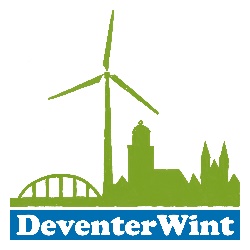 Aan Burgemeester en Wethouders en Gemeenteraadsleden DeventerBetreft: Participatie bijeenkomst 18 januari 2021 Windturbines								Deventer, 15 januari 2021Geacht College en geachte raadsleden,Op 18 januari 2021 is een nieuwe bijeenkomst op afstand belegd door wethouder Verhaar over het voorgenomen besluit om in de zogenoemde focusgebieden 3 en 13 windturbines te laten exploiteren.Wij zijn de stuurgroep van DeventerWint, een belangenvereniging in oprichting door en voor belanghebbenden. Wij coördineren uiteenlopende activiteiten rondom de voorgenomen besluitvorming over de gebieden 3 en 13.  Als vertegenwoordigers van de vele  bezorgde burgers die een zienswijze hebben ingediend of anderszins hun zorgen hebben geuit, stellen wij vast dat van echte participatie op 18 januari 2021 om meerdere redenen geen sprake kan zijn.De gemeente nodigt 12 mensen uit, waaronder 2 echtparen, voor de bijeenkomst met als motivering dat deze mensen specifiek om een gesprek hebben gevraagd. Alsof de andere betrokken bewoners niet meer in een gesprek geïnteresseerd zijn. Van verschillende kanten krijgen wij signalen dat meerdere inwoners die een zienswijze hebben ingediend (650 betrokkenen) of die uitgenodigd waren voor de bijeenkomst van 12 december 2020 nu geen uitnodiging hebben ontvangen, terwijl zij dat wel zouden willen en hebben aangegeven. Wij verzoeken u dringend om iedere belanghebbende de mogelijkheid te geven om te participeren in het proces van besluitvorming over de aanwijzing van mogelijke locaties voor windturbines. Wij vinden het niet democratisch dat u willekeurig bepaalt wie uitgenodigd wordt en dat dan mogelijk vervolgens gaat beschouwen als een nieuwe inspraakronde.Tevens spreken wij onze verbazing uit over de volgtijdelijkheid van een nieuwe inspraakbijeenkomst op 18 januari. Terwijl antwoorden op de ingediende zienswijzen nog na 19 januari binnen kunnen komen en er ook nog geen reactie is gekomen van de heer Verhaar op de gestelde vragen tijdens de informatiebijeenkomst via YouTube op 12 december. Een nieuwe inspraakronde zou mede moeten gaan over uw reacties op ingediende zienswijzen en vragen. Deelnemers aan de nu geplande “inspraakronde” moeten kunnen reageren op die reacties en dit kunnen voorbereiden.Verder verzoeken wij u met klem de inspraak en besluitvorming uit te stellen totdat de corona crisis voorbij is en fysieke bijeenkomsten en andere fysieke overlegcontacten weer mogelijk zijn. En dan kunt u ook weer echt inhoud geven aan het Bestuursakkoord 2018-2022.Wij zien uw reactie graag tegemoet voor maandag 21 januari 12.00, teneinde onze achterban tijdig hierover te kunnen informeren. Met dank voor uw aandacht, vriendelijke groet,Bart SmitEd HulshofVincent VölkersStuurgroep DeventerWint